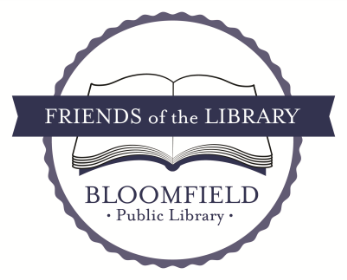 We are a volunteer non-profit organization of individuals and families who believe our public library is a very special place that provides a vital community service.  As a member of the Friends, you help support the library through advocacy, fundraising, and giving back to your community.  New Friends are always needed and welcomed at various library programs and events.  We appreciate your financial support as well as your volunteer time, no matter how big or how small!   Annual membership extends April 1,2024 to March 31,2025.Please take a moment to complete and return the bottom portion of this form and become a Friend of the Bloomfield Public Library or renew your membership today.  Every dollar goes towards additional programs, services, materials, and supplemental financial support that the library budget is unable to provide.    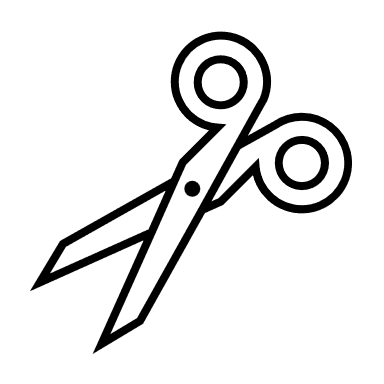 New membership  _____                   Renewal  ______                 Donation  _____I/ We request to be a Friend of the Bloomfield Public Library for 2024-2025:Single    $10                                   Family    $15Supporting    $30 Corporate sponsor    $100  Name:_______________________________________________________________________________Address:_____________________________________________________________________________              ______________________________________________________________________________Phone: (best contact number): _________________________________________________________________Email:  ______________________________________________________________________________(Used for Friends’ communications.  Your email will not be shared, nor will we bombard you with emails.)I would like to learn more about volunteering with the FRIENDS:  ______I am interested in the following: (please circle all your areas of interest):New membership  _____                   Renewal  ______                 Donation  _____I/ We request to be a Friend of the Bloomfield Public Library for 2024-2025:Single    $10                                   Family    $15Supporting    $30 Corporate sponsor    $100  Name:_______________________________________________________________________________Address:_____________________________________________________________________________              ______________________________________________________________________________Phone: (best contact number): _________________________________________________________________Email:  ______________________________________________________________________________(Used for Friends’ communications.  Your email will not be shared, nor will we bombard you with emails.)I would like to learn more about volunteering with the FRIENDS:  ______I am interested in the following: (please circle all your areas of interest):New membership  _____                   Renewal  ______                 Donation  _____I/ We request to be a Friend of the Bloomfield Public Library for 2024-2025:Single    $10                                   Family    $15Supporting    $30 Corporate sponsor    $100  Name:_______________________________________________________________________________Address:_____________________________________________________________________________              ______________________________________________________________________________Phone: (best contact number): _________________________________________________________________Email:  ______________________________________________________________________________(Used for Friends’ communications.  Your email will not be shared, nor will we bombard you with emails.)I would like to learn more about volunteering with the FRIENDS:  ______I am interested in the following: (please circle all your areas of interest):Community events and festivals (represent the library)Volunteer at programs such as Ice-cream Social & Summer Reading programs  Advocacy activities  (legislative events)      Community connectionsMarketing     Fundraising     Project management     Membership     Book Sale     Share clerical skills    Refreshments      Holiday decorating      Chicken BBQ       Share special talents           Other (please specify)____________________________________Make checks payable to:     Friends of the Bloomfield Public Library or send an online donation to:     https://paypal.me/FOTLbloomfieldnyPlease return this form with your payment to:    Friends of the Bloomfield Public Library                                                                                 9 Church St,  Bloomfied, NY  14469                                                                         Make checks payable to:     Friends of the Bloomfield Public Library or send an online donation to:     https://paypal.me/FOTLbloomfieldnyPlease return this form with your payment to:    Friends of the Bloomfield Public Library                                                                                 9 Church St,  Bloomfied, NY  14469                                                                         We thank you for your support.